Insert de ventilateur avec cache de protection VEA ER 17/100 VZGamme: B
Numéro de référence : E080.0740.0000Fabricant : MAICO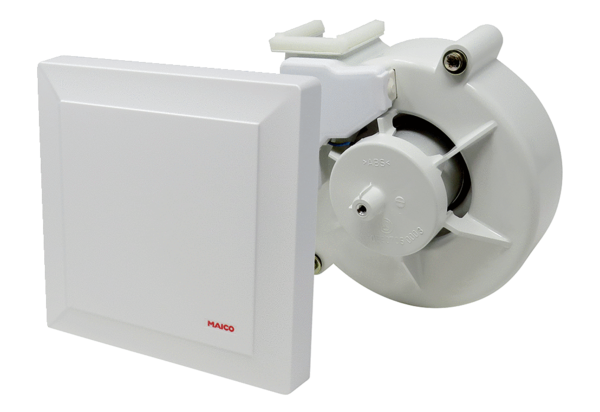 